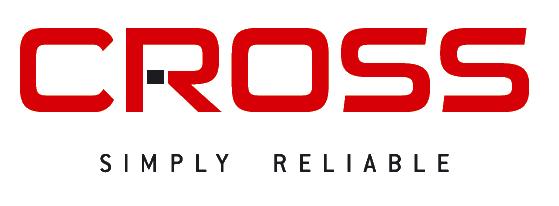 Επισκόπηση εταιρείας:Η Cross Software Solutions είναι μία startup που ιδρύθηκε το 2014 με έδρα τον Πειραιά. Δημιουργήθηκε από τη συνεργασία των εταιριών CROSS Technical Services και IASSOFT LTD για να προσφέρει λύσεις σε εφαρμογές διακίνησης υγρών καυσίμων σε Διυλιστήρια, Εγκαταστάσεις Διακίνησης Υγρών Καυσίμων, Αεροδρόμια και Δεξαμενόπλοια.Εξαιτίας της επεκτατικής της στρατηγικής, η Cross Software Solutions παρουσιάζει σημαντική ανάπτυξη, παρά την δεινή οικονομική κατάσταση που επικρατεί στην Ελλάδα και θεωρείται ηγέτης της αγοράς συστημάτων εισροών-εκροών στις εγκαταστάσεις πετρελαίου, Βασικές αρμοδιότητες:Ζητείται συνεργάτης ο οποίος θα βοηθήσει στην ανάπτυξη καινούργιων προϊόντων λογισμικού, ενώ παράλληλα θα υποστηρίζει τα εγκατεστημένα σε εγκαταστάσεις πετρελαίου συστήματα εισροών-εκροών. Αρμοδιότητες Ανάπτυξη νέων εφαρμογών λογισμικούΠαρακολούθηση και συντήρηση συστημάτων εισροών-εκροών και δικτύων υπολογιστώνΕπικοινωνία με το προσωπικό της εγκατάστασης, είτε πρόσωπο με πρόσωπο ή μέσω τηλεφώνου για την επίλυση προβλημάτωνΑντιμετώπιση προβλημάτων δικτύου και διάγνωση σφαλμάτων υλικού ή λογισμικούΠαροχή υποστήριξης μέσω help desk, συμπεριλαμβανομένων των διαδικαστικών εγγράφων και των σχετικών reportΝα είναι ικανός να εργάζεται συνεχώς σε ένα συμβάν μέχρι την ολοκλήρωση του Καθορισμός προτεραιοτήτων για τη διαχείριση πολλαπλών συμβάντων που εκκρεμούν σε συγκεκριμένο χρονικό διάστημαΔοκιμή και αξιολόγηση νέων εφαρμογών λογισμικού. Προσόντα:Προπτυχιακός τίτλος Ηλεκτρολόγου Μηχανικού και μηχανικού Η/ΥΑποδεδειγμένη γνώση προγραμματισμού ή σχετική προϋπηρεσίαΆριστη γνώση MS OfficeΕπικοινωνιακός με οργανωτικές ικανότητεςΙκανός να δίνει προσοχή στη λεπτομέρειαΟλοκληρωμένες στρατιωτικές υποχρεώσεις για τους άρρενες υποψήφιουςΓιατί να διαλέξετε εμάς?Ελκυστικός μισθόςΕξαιρετικό εργασιακό περιβάλλον με ευκαιρίες για προσωπική εξέλιξηΕυκαιρίες για επαγγελματική ανέλιξη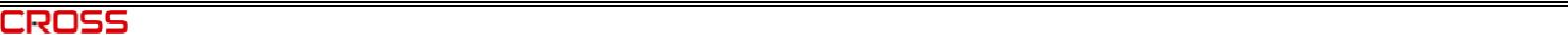 S I M P L Y  R E L I A B L ESoftware SolutionsTel.:+30211- 2165648 / 4284070/1, 45358382 Afentouli Str. & Heroon Polytechniou AveFax:+30210-4183472GR-185 36 PiraeusE-mail:   info@cross-software-solutions.grE-mail:   info@cross-software-solutions.grE-mail:   info@cross-software-solutions.grGreeceInternet:  www.cross-software-solutions.grInternet:  www.cross-software-solutions.grInternet:  www.cross-software-solutions.gr